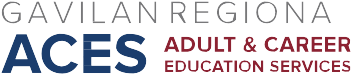 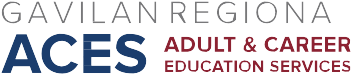 ACES Consortium MeetingSeptember 7, 2018AgendaApprove May 16, 2018 minutesUpdates/Announcements:Change of name (AEBG -> The Adult Education Program) and website (caladulted.org)Free professional development for facultyK12 SWF fundingExpenditure Reporting/Allocation Changes2018-19 allocation/allocation of extra funds (+2904)Quarter 4 report due Sept. 1; 2017-18 FINAL report (inc expenditures by program area and hours of instruction ) due March 20192018-19 Member Budget Work Plan due September 30August PDMarketing-CTEPart-time counseling position for GUSDI-BEST training Marketing/Distribution of classes and programsSupporting Documents: May 18, 2018 webinar expense report timeline; SWF Funding Program; 2018-19 trailer billsNext Meeting:   September 21, 2018, 2:30-4:30, ESL Computer Lab Conference Room